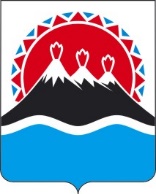 ПРОЕКТП О С Т А Н О В Л Е Н И ЯРЕГИОНАЛЬНОЙ СЛУЖБЫ ПО ТАРИФАМ И ЦЕНАМ  КАМЧАТСКОГО КРАЯ                   г. Петропавловск-КамчатскийВ соответствии с Федеральным законом от 27.07.2010 № 190-ФЗ «О теплоснабжении», постановлениями Правительства Российской Федерации от 22.10.2012 № 1075 «О ценообразовании в сфере теплоснабжения», от 05.05.2014 № 410 «О порядке согласования и утверждения инвестиционных программ организаций, осуществляющих регулируемые виды деятельности в сфере теплоснабжения, а также требований к составу и содержанию таких программ (за исключением таких программ, утверждаемых в соответствии с законодательством Российской Федерации об электроэнергетике)», постановлением Правительства Камчатского края от 19.12.2008 № 424-П «Об утверждении Положения о Региональной службе по тарифам и ценам Камчатского края», протоколом Правления Региональной службы по тарифам и ценам Камчатского края от 27.10.2021 № ХХХ, на основании обращения АО «Тепло Земли» от 30.04.2021 № ТЗ/31 ПОСТАНОВЛЯЮ:1. Утвердить инвестиционную программу АО «Тепло Земли» «Модернизация систем коммунальной инфраструктуры в сфере теплоснабжения Паратунского сельского поселения» на 2022 - 2025 годы согласно приложениям 1 - 5 к настоящему постановлению.2. Настоящее постановление вступает в силу со дня его официального опубликования.[Дата регистрации]№[Номер документа]Об утверждении инвестиционной программы АО «Тепло Земли» «Модернизация систем коммунальной инфраструктуры в сфере теплоснабжения Паратунского сельского поселения» на 2022 - 2025 годыВрио Руководителя[горизонтальный штамп подписи 1]В.А. Губинский